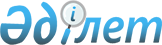 Об утверждении Правил предоставления малообеспеченным гражданам жилищных пособий на содержание жилья, оплату коммунальных услуг и компенсацию повышения тарифов абонентской платы за телефон абонентам городских сетей телекоммуникаций
					
			Утративший силу
			
			
		
					Решение Абайского районного маслихата Карагандинской области от 08 августа 2006 года N 34/335. Зарегистрировано Управлением юстиции Абайского района Карагандинской области 07 сентября 2006 года за N 8-9-22. Утратило силу - решением 23 сессии Абайского районного маслихата Карагандинской области от 17 июня 2010 года N 23/278      Сноска. Утратило силу - решением Абайского районного маслихата Карагандинской области от 17.06.2010 N 23/278.

      В соответствии с Законами Республики Казахстан "О местном государственном управлении в Республике Казахстан", "О жилищных отношениях", постановлением Правительства Республики Казахстан от 14 апреля 2009 года N 512 "О некоторых вопросах компенсации повышения тарифов абонентской платы за оказание услуг телекоммуникаций социально защищаемым гражданам, приказом Министра труда и социальной защиты населения Республики Казахстан от 13 февраля 2002 года N 31-П "Об утверждении Правил определения совокупного дохода лица (семьи), претендующего на получение адресной социальной помощи" районный маслихат РЕШИЛ:

      Сноска. Преамбула с изменениями, внесенными решением Абайского районного маслихата Карагандинской области от 10.09.2009 N 16/199 (порядок введения в действие см. в пункте 2).



      1. Утвердить прилагаемые Правила предоставления малообеспеченным гражданам жилищных пособий на содержание жилья, оплату коммунальных услуг и компенсацию повышения тарифов абонентской платы за телефон абонентами городских сетей телекоммуникаций.



      2. Решение вводится в действие по истечению десяти календарных  дней после его официального опубликования.      Председатель сессии                        Д. Кожабеков      Секретарь Абайского

      районного маслихата                        Б. Цай      "СОГЛАСОВАНО"

      Начальник государственного

      учреждения "Отдел занятости

      и социальных программ

      Абайского района"                          С. Аксанов      Начальник государственного

      учреждения "Отдел экономики

      и бюджетного планирования

      Абайского района"                          Ж. Макенова      И.о. начальника государственного

      учреждения "Отдел

      жилищно-коммунального хозяйства,

      пассажирского транспорта и

      автомобильных дорог

      Абайского района"                          Е. Попова      Начальник государственного

      учреждения "Отдел финансов

      Абайского района"                          С. Садык

Утверждены

решением 34 внеочередной сессии

Абайского районного маслихата

N 34/335 от 08 августа 2006 года 

ПРАВИЛА

предоставления малообеспеченным гражданам жилищных пособий

на содержание жилья, оплату коммунальных услуг и компенсацию

повышения тарифов абонентской платы за телефон абонентам

городских сетей телекоммуникаций

      Настоящие Правила разработаны в соответствии с Законом Республики Казахстан "О жилищных отношениях", постановлением Правительства Республики Казахстан от 14 апреля 2009 года N 512 "О некоторых вопросах компенсации повышения тарифов абонентской платы за оказание услуг телекоммуникаций социально защищаемым гражданам", приказом Министра труда и социальной защиты населения Республики Казахстан от 13 февраля 2002 года N 31-П "Об утверждении Правил определения совокупного дохода лица (семьи), претендующего на получение адресной помощи" и определяют порядок предоставления малообеспеченным гражданам жилищных пособий.

      Сноска. Преамбула с изменениями, внесенными решением Абайского районного маслихата Карагандинской области от 10.09.2009 N 16/199 (порядок введения в действие см. в пункте 2). 

1. Общие положения

      1. В настоящих Правилах используются следующие основные понятия:

      1) жилищные пособия – компенсация, предоставляемая малообеспеченным слоям населения для возмещения затрат по оплате содержания жилья, потребления коммунальных услуг, а также по повышению тарифов абонентской платы за телефон абонентам городских и сельских сетей телекоммуникаций;

      2) семья – круг лиц, связанных имущественными и личными неимущественными правами и обязанностями, вытекающими из брака, родства, усыновления или иной формы принятия детей на воспитание, совместно проживающих и зарегистрированных по одному адресу в порядке установленном законодательством;

      3) заявитель (физическое лицо) – лицо, обратившееся от себя лично или от имени семьи за назначением жилищного пособия (далее заявитель);

      4) совокупный доход – общая сумма доходов, полученных семьей, как в денежной, так и в натуральной форме;

      5) уполномоченный орган по назначению жилищного пособия – местный исполнительный орган города, района – отдел занятости и социальных программ (далее – уполномоченный орган);

      6) уполномоченная организация по выдаче пособий – банки второго уровня или организации, имеющие лицензию Национального Банка Республики Казахстан на осуществление отдельных видов банковских операций;

      7) центр обслуживания населения района.

      Сноска. Пункт 1 с изменениями, внесенными решением Абайского районного маслихата Карагандинской области от 10.09.2009 N 16/199 (порядок введения в действие см. в пункте 2).



      2. Жилищные пособия предоставляются лицам, постоянно проживающим в данном населенном пункте, в том случае, если расходы на оплату содержания жилья, потребление коммунальных услуг в пределах нормы площади жилья, обеспечиваемой компенсационными мерами, но не более фактически занимаемой общей площади, нормативов расходов на содержания жилища и потребление коммунальных услуг, а также повышения тарифов абонентской платы за телефон абонентам городских сетей телекоммуникаций в бюджете семьи превышают долю предельно допустимых расходов на эти цели. Доля предельно допустимых расходов на оплату содержания жилья и потребления коммунальных услуг устанавливается к совокупному доходу семьи в размере 13 %.

      Сноска. Пункт 2 с изменениями, внесенными решением Абайского районного маслихата Карагандинской области от 07.10.2008 N 9/105 (вводится в действие с 01.01.2009). 

2. Определение нормативов оказания жилищных пособий

      3. Жилищное пособие предоставляется уполномоченным органом по месту жительства заявителя по следующим нормам:

      1) нормы площади жилья, обеспечиваемой компенсационными мерами, эквивалентны нормам предоставления жилья на каждого члена семьи, установленным жилищным законодательством (18 квадратных метров), социальная норма площади для одиноких граждан, проживающих в многокомнатных квартирах - 30 квадратных метров, но не менее площади однокомнатной квартиры.

      2) норма потребления коммунальных услуг на одного человека:

      газа:

      при наличии центрального горячего водоснабжения – 8 килограмм в месяц на человека;

      при отсутствии центрального горячего водоснабжения – 10 килограмм в месяц на человека;

      твердого топлива:

      на отопление 1 квадратного метра площади - 346 килограмм для домов 1-2 этажной постройки, 225 килограмм для домов 3-4 этажной постройки, 134 килограмма для домов 5-ти этажной постройки (назначение и выплату жилищного пособия на печное отопление производить 1 раз на весь отопительный сезон из расчета 7 месяцев, но не более чем 7 тонн твердого топлива).

      При расчете жилищного пособия применяются цены на уголь, сложившиеся в Абайском районе Карагандинской области за истекший квартал по данным органов статистики.

      потребление электроэнергии на семью:

      150 киловатт в домах, оборудованных газовыми плитами;

      250 киловатт в домах, оборудованных электрическими плитами.

      3) нормы потребления холодной воды, канализации, горячей воды, мусороудаления и эксплуатационных расходов независимо от формы управления (кооператив собственников квартир, комитет самоуправления, домовые комитеты и так далее) устанавливаются органом, утверждающим тариф.

      Сноска. Пункт 3 с изменениями, внесенными решением Абайского районного маслихата Карагандинской области от 07.10.2008 N 9/105 (порядок введения в действие см. в пункте 3); от 10.09.2009 N 16/199 (порядок введения в действие см. в пункте 2).



      4. Оплата содержания жилья и потребления коммунальных услуг сверх установленных норм производится на общих основаниях. 

3. Порядок назначения и выплаты жилищных пособий

      5. Жилищные пособия назначаются физическим лицам, постоянно проживающим в данной местности, зарегистрированные по данному адресу и являющимися собственниками или пользователями (нанимателями, арендаторами) жилища. Пенсионерам, являющимся собственниками квартир, в составе семьи которых проживают дети, внуки, пособие назначается на пенсионеров без учета доходов детей и внуков в соответствии с нормами площади жилья, обеспечиваемой компенсационными мерами, согласно подпункта 1 пункта 3 настоящих Правил.

      Сноска. Пункт 5 с изменениями, внесенными решением Абайского районного маслихата Карагандинской области от 07.10.2008 N 9/105 (порядок введения в действие см. в пункте 3); .



      6. Семьи, имеющие в частной собственности более одной единицы жилья (квартиры, дома) или сдающие жилые помещения в наем (аренду) или поднаем, утрачивают право на получение жилищного пособия.



      7. Не имеют право на получение жилищного пособия семьи, если в них имеются трудоспособные лица, которые не работают, не учатся по дневной форме обучения, не служат в армии и не зарегистрированы в качестве безработного в органах занятости и не являются получателями государственного социального пособия, за исключением лиц, осуществляющих уход за инвалидами, признанными нуждающимися в уходе, или занятых воспитанием ребенка (одного и более) в возрасте до 3-х лет, а также воспитанием 4-х и более детей до окончания младшим ребенком первого класса (но не старше 9 лет).



      8. Размер жилищного пособия рассчитывается как разница между суммой по начислению за содержание жилья, потребление коммунальных услуг и повышением тарифа абонентской платы за телефон абонентам городских сетей телекоммуникаций, начисленных в пределах норм, обеспечиваемых компенсационными мерами и предельно допустимым расходом данной семьи на эти цели, устанавливаемому к совокупному доходу семьи.



      9. Размер жилищных пособий не может превышать суммы фактически начисленной платы за содержание жилища, коммунальные услуги и повышения тарифов абонентской платы за телефон абонентам городских сетей телекоммуникаций.



      10. Жилищные пособия предоставляются в наличной и безналичной форме. Безналичная форма – это уменьшение платежа за содержание жилья и коммунальные услуги на сумму равную сумме жилищного пособия. Сумма жилищного пособия перечисляется поставщикам коммунальных услуг.

      Наличная форма устанавливается в виде денежных выплат. Выплата жилищных пособий осуществляется уполномоченным органом по назначению и выплате жилищных пособий, через банки второго уровня (далее соответствующие банки), путем зачисления на счета получателей жилищного пособия.

      Право выбора формы оплаты жилищного пособия (наличная или безналичная) предоставляется получателю.



      11. Финансирование выплат жилищных пособий осуществляется за счет соответствующих бюджетных средств, в порядке, предусмотренном Правительством Республики Казахстан.



      12. Уполномоченный орган формирует потребность на выплату назначенных жилищных пособий и ежемесячно представляет сведения о назначении жилищного пособия финансовым органам по месту нахождения для возмещения. 

4. Сроки и периодичность предоставления жилищных пособий

      13. Жилищные пособия назначаются с месяца подачи заявления, но не ранее возникновения права на назначение, со всеми необходимыми документами, сроком на 6 месяцев с ежеквартальным предоставлением сведений о доходах и составе семьи. Перерегистрация получателей жилищных пособий аналогична первоначальной процедуре оформления.

      Семьям, ежеквартально представляющим сведения о доходах и составе семьи, ежемесячно назначается жилищное пособие, независимо от даты фактического представления документов.

      Семьям, не представившим сведения о доходах и составе семьи в первом месяце наступившего нового квартала, независимо от причин, начисление жилищного пособия осуществляется с месяца представления документов.



      14. Получатели жилищного пособия должны в течении 15 дней информировать уполномоченные органы об обстоятельствах, влияющих на право получения или на размер жилищного пособия.



      15. При изменении доли предельно допустимых расходов семьи на оплату содержания жилья и коммунальных услуг, ставок и тарифов на коммунальные услуги, производится перерасчет ранее назначенных пособий с момента наступления соответствующих изменений.



      16. При определении права на пособие в семье не учитываются лица, временно проживающие в других городах, что подтверждается соответствующим документом. 

5. Порядок обращения и начисления жилищного пособия

      17. Назначение жилищного пособия производится при непосредственном обращении граждан в уполномоченный орган или в Центр обслуживания населения района по месту жительства с предоставлением следующих документов:

      1) заявление о назначении жилищного пособия;

      2) документ, удостоверяющий личность;

      3) копия правоустанавливающего документа на жилье (ордер, договор о приватизации, договор купли-продажи, договор дарения, свидетельство о праве на наследство, договор найма (аренды), решение суда о признании права собственности на жилье и другие);

      4) копия документа, подтверждающего место жительства и состав семьи (книга регистрации граждан, поквартирная карточка, домовая книга);

      5) копия документа, подтверждающего семейное положение заявителя (свидетельство о браке или расторжении брака, свидетельство о смерти одного из супругов, за исключением одиноко проживающих лиц старше 65 лет);

      6) данные о роде деятельности всех трудоспособных членов семьи (копия трудовой книжки, справка с места работы и другие);

      7) сведения (квитанция) о расходах по оплате за содержание жилья, коммунальных услуг;

      8) копия документа, подтверждающего, что заявитель, является абонентом городской и сельской сети телекоммуникаций (договор либо квитанция – счет за услуги телекоммуникаций);

      9) сведения о доходах членов семьи;

      10) безработные представляют справку уполномоченного органа по вопросам занятости по месту жительства ежемесячно.

      Сноска. Пункт 17 с изменениями, внесенными решением Абайского районного маслихата Карагандинской области от 10.09.2009 N 16/199 (порядок введения в действие см. в пункте 2).



      18. Документы представляются в подлинниках и копиях для сверки, после чего подлинники документов возвращаются заявителю.



      19. При необходимости уполномоченный орган имеет право обследовать материально-бытовое положения семьи, обратившейся за назначением жилищного пособия (по поручению специальной комиссии). Акт обследования приобщается в личное дело получателя жилищного пособия.



      20. По результатам рассмотрения представленных документов составляется договор о предоставлении семье жилищного пособия. Договор составляется в двух экземплярах, один из которых хранится у получателя жилищного пособия. Указанный договор является основанием для предоставления жилищных пособий. Уполномоченным органом ежемесячно производится расчет начисления жилищного пособия, который выдается заявителю по мере обращения.



      21. В случае возникновения конфликтных, спорных или нестандартных ситуаций решение вопроса о назначении жилищного пособия может быть вынесено на рассмотрение специальной комиссии при уполномоченном органе. При несогласии с решением комиссии претендент на назначение жилищного пособия имеет право обжаловать это решение в порядке, предусмотренном законодательством Республики Казахстан.



      21-1. При выявлении случая получения незаконного или завышенного размера жилищного пособия по недостоверным сведениям, выплата жилищного пособия прекращается. Незаконно полученная сумма подлежит возврату в добровольном порядке, а в случае отказа в установленном законодательстве порядке.

      Сноска. Глава 5 Правил дополнена пунктом 21-1 в соответствии с решением Абайского районного маслихата Карагандинской области от 10.09.2009 N 16/199 (порядок введения в действие см. в пункте 2). 

6. Исчисления совокупного дохода

      22. Совокупный доход семьи, претендующей на назначение жилищного пособия (далее - совокупный доход), исчисляется уполномоченным органом, осуществляющим назначение жилищного пособия (далее уполномоченный орган).



      23. При исчислении совокупного дохода в составе семьи учитываются все члены семьи, совместно проживающие, ведущие общее хозяйство и зарегистрированные по одному месту жительства.

      При исчислении совокупного дохода семьи, в составе которой в расчетном периоде произошли изменения, учитываются (не учитываются) доходы прибывшего (выбывшего) члена семьи с первого месяца следующего квартала.



      24. При исчислении совокупного дохода учитываются все виды доходов, полученные в Республике Казахстан и за ее пределами в денежной или натуральной форме за квартал, предшествовавший кварталу обращения за жилищным пособием (далее – расчетный период).



      25. Если один из членов семьи проработал менее квартала, за который исчисляется доход, в совокупном доходе семьи учитывается его доход за проработанное время в этом квартале.



      26. При единовременном получении дохода (в том числе задолженности по заработной плате, алиментам, пенсии, пособиям), причитающегося к выплате более чем за один квартал, в совокупном доходе учитывается вся сумма дохода полученного в расчетном периоде.



      27. Доходы, полученные в иностранной валюте, пересчитываются в национальную валюту по рыночному курсу обмена валют в порядке, установленном законодательством Республики Казахстан о бухгалтерском учете и финансовой отчетности и стандартами бухгалтерского учета, на дату обращения за назначением жилищного пособия.



      28. Среднедушевой доход рассчитывается путем деления совокупного дохода семьи за квартал на число членов семьи и на 3 месяца. 

7. Виды доходов, учитываемых при исчислении совокупного дохода семьи

      29. При исчислении совокупного дохода семьи учитываются все виды доходов, полученные в Республике Казахстан и за ее пределами за расчетный период:

      1) доходы, получаемые в виде оплаты труда, социальных выплат;

      2) доходы от предпринимательской и других видов деятельности;

      3) доходы в виде алиментов на детей и других иждивенцев;

      4) доходы от личного подсобного хозяйства - приусадебного хозяйства, включающего содержание скота и птицы, садоводство, огородничество;

      5) иные доходы.



      30. В совокупном доходе семьи не учитываются:

      1) государственная адресная социальная помощь;

      2) жилищное пособие;

      3) единовременное пособие на погребение;

      4) единовременное государственное пособие в связи с рождением ребенка;

      5) материальная помощь на открытие собственного дела и (или) развитие личного подсобного хозяйства.

      В случае, если материальная помощь на открытие собственного дела и (или) развитие личного подсобного хозяйства использована не по назначению, совокупный доход исчисляется с учетом суммы оказанной помощи;

      6) алименты, выплачиваемые одним из членов семьи на лиц, не проживающих в данной семье;

      7) оплата поездки граждан на бесплатное или льготное протезирование;

      8) содержание граждан на время протезирования;

      9) стоимость льготного проезда граждан за пределы населенного пункта на лечение;

      10) натуральные виды помощи, оказанные в соответствии с законодательством Республики Казахстан в виде:

      лекарственных препаратов;

      санаторно-курортного лечения;

      протезно-ортопедических изделий (изготовление и ремонт);

      средств передвижения (кресла-коляски) и других средств реабилитации, выделенных инвалидам;

      бесплатного питания учащихся в период получения образования;

      11) благотворительная помощь в денежном и натуральном выражении (в стоимостной оценке);

      12) помощь, оказанная семье в целях возмещения ущерба, причиненного их здоровью и имуществу вследствие чрезвычайных ситуаций;

      13) помощь в денежном и натуральном выражении, оказываемая малообеспеченным гражданам в связи с ростом цен на продукты питания.

      Сноска. Пункт 30 с изменениями, внесенными решением Абайского районного маслихата Карагандинской области от 07.10.2008 N 9/105 (порядок введения в действие см. в пункте 3). 

8. Доходы, полученные в виде оплаты труда, социальных выплат

      31. При исчислении совокупного дохода семьи учитываются доходы (кроме указанных в пункте 30 настоящих Правил), полученные в виде:

      1) начисленных работодателем сумм в качестве оплаты труда, а именно:

      все виды заработной платы, в том числе сдельная, повременная, а также премии, доплаты, надбавки в денежной и натуральной формах (независимо от источника финансирования, включая денежные суммы, выплачиваемые работникам в соответствии с законодательством Республики Казахстан за период, когда за ними сохраняется заработная плата);

      заработная плата, сохраняемая на время отпуска, а также денежная компенсация за неиспользованный трудовой отпуск;

      компенсации, выплачиваемые при расторжении индивидуального трудового договора в случаях ликвидации организации (юридического лица) или прекращения деятельности работодателя (физического лица), сокращения численности или штата работников в размерах, установленных законодательством Республики Казахстан;

      заработная плата за период выполнения временных, сезонных и общественных работ;

      заработная плата работников, занятых на сезонных работах, учитывается в совокупном доходе семьи на момент ее получения. В период отсутствия заработной платы совокупный доход исчисляется без ее учета;

      комиссионное вознаграждение, выплачиваемое страховым агентам и брокерам;

      другие виды выплат, не учитываемые при исчислении заработной платы и выплачиваемые за счет средств организаций, кроме пособий на рождение ребенка и погребение;

      денежное довольствие военнослужащих, в том числе, проходящих службу по контракту, и лиц рядового и начальствующего состава органов внутренних дел, а также приравненных к ним категорий граждан с учетом надбавок и доплат, за исключением денежного довольствия военнослужащих срочной службы;

      оплаты труда по найму;

      суммы кредита, выплаченные работодателем. Указанные выплаты распределяются на установленный срок погашения кредита;

      2) социальных выплат, а именно:

      все виды пенсий, компенсационные выплаты к ним, назначаемые в порядке, установленном законами и иными нормативными правовыми актами Республики Казахстан;

      государственные социальные пособия по инвалидности, по случаю потери кормильца и по возрасту;

      специальные государственные пособия;

      государственные специальные пособия лицам, работавшим на подземных и открытых горных работах, а также работах с особо вредными и тяжелыми условиями труда;

      социальные выплаты из государственного фонда социального страхования;

      государственное пособие семьям, имеющим детей до 18 лет;

      государственные пособия по уходу за ребенком до достижения им одного года;

      материальное обеспечение детей-инвалидов, воспитывающихся и обучающихся на дому;

      стипендия, выплачиваемая учащимся, студентам, аспирантам, докторантам, слушателям других учебных заведений независимо от источника финансирования;

      пособия по социальному обеспечению за счет средств работодателя;

      дополнительные надбавки на уход к государственным социальным пособиям одиноким инвалидам 1, 2 группы, нуждающимся в посторонней помощи, и другие регулярные выплаты из бюджета по решению органов местного государственного управления;

      материальная (социальная) помощь на проезд на внутригородском общественном транспорте, оказываемая за счет средств местного бюджета;

      стоимость натуральных видов помощи, кроме указанных в подпункте 10) пункта 30 настоящих Правил, предоставляемой в соответствии с законами и иными нормативными правовыми актами, а также сумма, выплачиваемая взамен этой помощи;

      иные надбавки и доплаты ко всем видам выплат, указанным в настоящем разделе, установленных законодательными актами Республики Казахстан, органами местного государственного управления, учреждениями и другими организациями.



      32. В состав совокупного дохода включаются единовременные выплаты и ежемесячные суммы, выплачиваемые работодателем в соответствии с законодательством о возмещении вреда, причиненного жизни и здоровью работников во время исполнения ими трудовых и служебных обязанностей.



      33. Доход лиц, выполняющих работы по гражданско-правовым договорам (подряд и другие), суммируется за весь период действия договора. Полученный доход делится на количество месяцев, предусмотренных договором для выполнения работы, и учитывается в совокупном доходе за те месяцы, которые приходятся на расчетный период.



      34. Вознаграждения, полученные по гражданско-правовым договорам, в том числе на создание, издание, исполнение или иное использование произведений науки, литературы и искусства, выплачиваемые в счет этого договора авансом, учитываются за весь период авансирования (равными долями помесячно), а оставшаяся сумма учитывается на период действия договора после авансирования (равными долями помесячно).



      35. Авторские вознаграждения (при отсутствии договоров), а также вознаграждения за открытия, изобретения и рационализаторские предложения включаются в совокупный доход в размере доли, полученной от деления суммы вознаграждения на количество месяцев, за которые он получен, и умножается на количество месяцев, которые приходятся на расчетный период.



      36. Доходы, полученные в виде оплаты труда, социальных выплат, подтверждаются справками об их размерах. 

9. Доходы от предпринимательской и других видов деятельности

      37. При исчислении совокупного дохода от предпринимательской и других видов деятельности учитываются доходы:

      1) от реализации продукции (работ, услуг);

      2) от прироста стоимости при реализации товарно-материальных ценностей, имущества;

      3) полученные в результате деятельности крестьянского (фермерского) хозяйства и от условной земельной доли и имущественного пая.

      Исчисление совокупного дохода членов крестьянского хозяйства производится с учетом фактически полученного дохода от реализации сельскохозяйственной продукции, указанной в декларации о полученных доходах, представляемой в налоговые органы. При этом годовой доход делится на двенадцать месяцев и соответствующая его часть включается в общий совокупный доход за определяемый период;

      4) от самостоятельной занятости.



      38. Лица, занятые работой у отдельных граждан, подтверждают заработок копией договора, справкой нанимателя или на основании заявления.

      Совокупный доход лиц, занятых работой у отдельных граждан без заключения договоров, подтверждается на основании их заявления. При этом натуральная часть заработной платы включается в совокупный доход в денежном эквиваленте по рыночным ценам.



      39. Доходы самостоятельно занятого населения подтверждаются письменным заявлением.



      40. Доходы лиц, занимающихся предпринимательской деятельностью на условиях специального налогового режима, подтверждаются на основании разового талона, патента, упрощенной декларации.

      Официально не подтвержденные доходы, включая доходы, полученные в результате деятельности крестьянского (фермерского) хозяйства, учитываются в размере не ниже минимальной заработной платы на каждого работающего. 

10. Доходы в виде алиментов на детей и других иждивенцев

      41. В составе совокупного дохода учитываются алименты на детей и других иждивенцев.

      Алименты, а также дополнительные суммы алиментов, полученные в связи с перерасчетом заработка плательщика алиментов, учитываются в совокупном доходе по времени их получения.



      42. В случае, когда лица не имеют возможности взыскать алименты по причине отсутствия сведений о местонахождении лица, обязанного содержать иждивенцев, совокупный доход семьи исчисляется на основании письменного заявления с приложением документов от соответствующих органов о нахождении указанного лица в розыске.



      43. Если плательщик алиментов находиться в местах лишения свободы либо в изоляторе временного содержания, предоставляется справка с исправительного учреждения, что алименты на содержание детей не перечисляются.



      44. Если плательщик алиментов находиться на излечении в туберкулезном, психоневрологическом, наркологическом диспансерах, предоставляется справка лечебного учреждения.



      45. В случае, когда плательщик уклоняется от уплаты алиментов, совокупный доход исчисляется без учета алиментов.



      46. Если брак между родителями не расторгнут, но взысканы алименты с одного из супругов, при совместном проживании с семьей данного супруга в совокупный доход учитываются его доходы полностью. В случае раздельного проживания супругов, в совокупном доходе семьи учитываются только алименты.



      47. Если мать (отец) ребенка не состоит в зарегистрированном браке с отцом (матерью) ребенка, совместно с ним не проживает и не имеет решения суда о взыскании алиментов, совокупный доход исчисляется без учета алиментов при наличии письменного заявления от заявителя о том, что алименты на ребенка она не получает.



      48. Полученные алименты на детей и других иждивенцев, подтверждаются справками организаций о перечисленных алиментах либо квитанцией почтовых переводов о полученных алиментах, а также на основании письменного заявления с приложением решения судебных органов о взыскании алиментов. При образовании задолженности по алиментам за период свыше 3 месяцев, представляется постановление судебного исполнителя об определении задолженности по алиментам. 

11. Доходы от личного подсобного хозяйства, учитываемые при исчислении совокупного дохода

      49. В состав совокупного дохода включаются доходы от личного подсобного хозяйства (от разведения домашнего скота, птицы, выращивания сельскохозяйственной (цветочной) продукции).



      50. Доход от личного подсобного хозяйства, полученный от выращивания сельскохозяйственной (цветочной) продукции, содержания и разведения скота и птицы, учитываемый в совокупном доходе, рассчитывается по каждой семье на основании сведений заявителя о наличии и размерах личного подсобного хозяйства, заверенных акимом поселка, аула (села), аульного (сельского) округа или другого компетентного органа.



      51. Доход от личного подсобного хозяйства рассчитывается уполномоченным органом на основе приложений 1, 2, 3, 4 к настоящим Правилам.

      Доход, полученный от реализации выращенной в личном подсобном хозяйстве цветочной продукции, а также от разведения пушных зверей, пчел, птицы (кроме курей, гусей, уток), включается в совокупный доход на основании письменного заявления.



      52. Стоимость произведенной продукции с одной сотки земли (одной головы) определяется путем умножения средней урожайности выращиваемых культур (средней продуктивности скота и птицы, содержащихся в личном подсобном хозяйстве) на среднюю цену 1 кг продукции (согласно приложению 2 к настоящим Правилам), и вычитается средний уровень расходов.



      53. Для расчета дохода используются среднегодовые цены предыдущего календарного года, сложившиеся в области на продукцию растениеводства и животноводства, представляемые областными органами по статистике в областной уполномоченный орган.

      При реализации скота (птицы) в расчетном периоде в совокупный доход включается единовременный доход по ценам, сложившимся на рынках живого скота, по данным областных органов по статистике.

      Совокупный доход исчисляется без учета дохода от рабочего скота и скота, не принесшего потомства (например, яловая корова) в течение одного года. При содержании в личном подсобном хозяйстве указанного скота более года доход учитывается как от скота мясного направления.



      54. Доход от домашнего скота, птицы, непродуктивного возраста (молодняк), согласно приложению 3 к настоящим Правилам, учитывается лишь в случае его дарения или реализации. В совокупный доход семьи включается стоимость молодняка по ценам, сложившимся на рынках живого скота, представленным областными органами по статистике.



      55. При наличии домашнего скота, птицы, кроме 

указанных в пункте 51 настоящих Правил, совокупный доход определяется путем деления годовой суммы дохода на двенадцать месяцев. Полученная величина умножается на число месяцев в расчетном периоде.



      56. Индивидуальная нормативная карточка расчета доходов от личного подсобного хозяйства, согласно приложению 4 к настоящим Правилам, заполняется уполномоченным органом по назначению и выплате пособий на детей на основе данных заявителя. 

12. Иные доходы, учитываемые при исчислении совокупного дохода

      57. При исчислении совокупного дохода семьи учитываются следующие иные доходы:

      1) от сдачи в аренду недвижимого имущества и транспортных средств;

      2) от ценных бумаг (дивиденды);

      3) от реализации иностранной валюты;

      4) от продажи драгоценных камней и драгоценных металлов, ювелирных изделий, изготовленных из них, и других предметов, содержащих драгоценные камни и драгоценные металлы, а также произведений искусства и антиквариата;

      5) от продажи недвижимого имущества и транспортных средств;

      6) в виде авторского вознаграждения;

      7) полученные в виде дарения, наследования недвижимого имущества, транспортных средств и другого имущества;

      8) от использования кредита (микрокредита);

      9) безвозмездно полученные деньги;

      10) вознаграждение (интерес) по денежным вкладам;

      11) денежные переводы;

      12) выигрыши в натуральном и (или) денежном выражении, полученные на конкурсах, соревнованиях (олимпиадах), фестивалях, по лотереям, розыгрышам, включая по вкладам и долговым ценным бумагам;

      13) прочие заявленные доходы, включая денежную и натуральную помощь (в стоимостном выражении) родственников и других лиц.

      Указанные доходы учитываются по времени получения и подтверждаются письменным заявлением.

      Студентам, обучающимся в системе среднего образования, а также на платной основе очной формы обучения высшего и среднего специального образования без получения стипендии в совокупный доход учитывается добровольно заявленный доход.



      58. Официально не подтвержденные доходы от сдачи в аренду недвижимости и транспортных средств учитываются в размере не ниже минимальной заработной платы в месяц.



      59. В совокупном доходе не учитываются суммы полученных кредитов (микрокредитов).



      60. Доход, полученный от продажи недвижимого имущества и транспортных средств, включается в общий совокупный доход единовременно по дате получения.

      В случае приобретения другого недвижимого имущества (транспортного средства) в совокупном доходе семьи учитывается разница между суммой, вырученной от продажи недвижимости (транспортного средства) и стоимостью приобретенного недвижимого имущества (транспортного средства).

Приложение 1

к Правилам предоставления

малообеспеченным гражданам

жилищных пособий на содержание

жилья, оплату коммунальных

услуг и компенсацию повышения

тарифов абонентской платы за

телефон абонентам городских

сетей телекоммуникаций Наименование

административно-территориальной единицы по природным условиям

Приложение 2

к Правилам предоставления

малообеспеченным гражданам

жилищных пособий на содержание

жилья, оплату коммунальных

услуг и компенсацию повышения

тарифов абонентской платы за

телефон абонентам городских

сетей телекоммуникаций Нормативная карточка

расчета дохода от личного подсобного хозяйства в сухостепной зоне      Продукция растениеводства      Продукция животноводства

Приложение 3

к Правилам предоставления

малообеспеченным гражданам

жилищных пособий на содержание

жилья, оплату коммунальных

услуг и компенсацию повышения

тарифов абонентской платы за

телефон абонентам городских

сетей телекоммуникаций Возраст домашнего скота и птицы для продуктивного использования

Приложение 4

к Правилам предоставления

малообеспеченным гражданам

жилищных пособий на содержание

жилья, оплату коммунальных

услуг и компенсацию повышения

тарифов абонентской платы за

телефон абонентам городских

сетей телекоммуникаций Типовая индивидуальная нормативная карточка расчета доходов от личного подсобного хозяйства      Ф.И.О _________________________________________________________

      Домашний адрес ________________________________________________      "__"___________ 200__ г. ____________________________________

                                      (подпись заявителя)      _____________________________________________________________

            (Ф.И.О. и подпись лица, осуществившего расчет)
					© 2012. РГП на ПХВ «Институт законодательства и правовой информации Республики Казахстан» Министерства юстиции Республики Казахстан
				N п/пАдминистративно-территориальная единицаПриродная зона1.Абайский районСухостепнаяПродукцияСредняя урожайность с 1 сотки земли, кгСредний уровень расходов с 1 сотки земли, тенгеСредняя цена 1 кг продукции, тенгеСтоимость произведенной продукции с 1 сотки, тенге (гр.2 х гр.4)Доход (+), убыток (-) с 1 сотки земли, тенге (гр.5 - гр.3)123456ПшеницаЯчменьГречихаКукуруза (зеленая масса)Многолетние травыОднолетние травыКартофельОвощиБахчиСады семечковые (яблоки, груши и др.)Сады косточковые (урюк, слива и др.)Ягодные культурыВиноградПродукцияСредняя продуктивность с 1 головы, кг (л)Средний уровень расходов на 1 голову, тенгеСредняя цена 1 кг продукции, (1 л, 1 десятка яиц), тенгеСтоимость продукции с 1 головы, тенге (гр.2 х гр.4)Доход (+), убыток (-) с 1 головы, тенге (гр.5 - гр.3)123456КРС молочного направления (молоко)КРС мясного направления (говядина)Свиньи (свинина)Овцы, козы (мясо/шерсть)Лошадь (конина)Верблюд (мясо)Птица яичного направления (яйца)Птица мясного направления (мясо)Вид животныхЕдиница измеренияВозраст молодняка животных и птицы, достигших продуктивного состоянияКрупный рогатый скотМесяц25Овцы и козыМесяц12СвиньиМесяц10ЛошадиМесяц16ВерблюдыМесяц18Птица яичного направленияДень195Птица мясного направленияДень125Виды сельскохозяйственных культур, домашних животных, птицыземля, соток, голов, кол-воНорматив дохода в год, тенгевсего дохода в год, тенгевсего дохода в квартал, тенгеПшеницаЯчменьКукуруза на зерноРисГречихаКартофельОвощиБахчиПодсолнечникСахарная свеклаТабакСады семечковыеСады косточковыеЯгодникиВиноградМноголетние травыОднолетние травыКукуруза на зеленый кормКрупный рогатый скот молочного направленияКрупный рогатый скот мясного направленияСвиньиОвцы и козыЛошадиВерблюдыПтица яичного направленияПтица мясного направленияИтого: доход в годИтого: доход в квартал